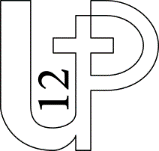 Messe pour le jour de Pâques 2022Chant d’entrée : Pour danser la fête (I 160) ou un autreMot d’accueil (par le Célébrant)Alléluia ! Christ est ressuscité ! Un jour nouveau s’est levé. Un jour de vie définitive. Aujourd’hui, contemplons le visage de nos frères et de nos sœurs, cherchons dans leurs traits les traces du ressuscité. Sa présence est cachée en chacun. Comme une source. Comme une discrète et bienfaisante présence.Préparation pénitentielleCél. Frères et sœurs, en mémoire de notre baptême et avec ceux qui, par le monde, ont reçu le baptême en cette nuit, accueillons le signe de l’eau. Que Dieu nous lave du passé, qu’il nous garde fidèles à l’Esprit en qui nous sommes baptisés.Le prêtre se rapproche de l'eau et étend les mains.Cél. 	Prions. Dieu notre Père, nous te rendons grâce pour l'eau qui fait pousser la vie, pour l'eau que l'on traverse du pays de l'esclavage aux rives de liberté. Merci pour l'eau du Jourdain lorsque tu as consacré ton Fils par l'Esprit Saint pour qu'il fasse le bien parmi nous et qu'il guérisse ceux que le Mal tient en son pouvoir. Bénis cette eau. Nous te rendons grâce pour notre propre baptême : qu'il fasse de nous un seul peuple, toujours en renaissance, par Jésus, le Christ, notre Seigneur. Amen.Le célébrant va asperger l'assemblée. Pendant ce temps, on chante :« Le Seigneur est ressuscité » (I 13) ou un autre chantCél. 	Que Dieu tout-puissant nous fasse miséricorde ; qu’Il nous pardonne nos péchés et nous conduise à la vie éternelle. Amen.Gloria: Gloria, gloria in excelsis Deo. Gloria, Gloria, alléluia, alléluia (Taizé)Prière d'ouvertureCél. Aujourd’hui, Seigneur Dieu, par ton Fils unique, vainqueur de la mort, tu nous as ouvert les portes de l’éternité ; tandis que nous fêtons solennellement la résurrection du Seigneur, nous t’en prions : accorde-nous d’être renouvelés par ton esprit pour que nous ressuscitions dans la lumière de la vie. Par Jésus Christ … Amen.Introduction à la 1e lecture Notre foi en la résurrection de Jésus repose sur le témoignage des apôtres, qui en ont rendu compte avec empressement, enthousiasme et rapidité. Leur message, c'est la vie, la passion et la résurrection de leur Maître, notre Sauveur.Lecture du livre des Actes des Apôtres (10, 34a.37-43) :En ces jours-là, quand Pierre arriva à Césarée chez un centurion de l’armée romaine, il prit la parole et dit : « Vous savez ce qui s’est passé à travers tout le pays des Juifs, depuis les commencements en Galilée, après le baptême proclamé par Jean : Jésus de Nazareth, Dieu lui a donné l’onction d’Esprit Saint et de puissance. Là où il passait, il faisait le bien et guérissait tous ceux qui étaient sous le pouvoir du diable, car Dieu était avec lui. Et nous, nous sommes témoins de tout ce qu’il a fait dans le pays des Juifs et à Jérusalem. Celui qu’ils ont supprimé en le suspendant au bois du supplice, Dieu l’a ressuscité le troisième jour. Il lui a donné de se manifester, non pas à tout le peuple, mais à des témoins que Dieu avait choisis d’avance, à nous qui avons mangé et bu avec lui après sa résurrection d’entre les morts. Dieu nous a chargés d’annoncer au peuple et de témoigner que lui-même l’a établi Juge des vivants et des morts. C’est à Jésus que tous les prophètes rendent ce témoignage : Quiconque croit en lui reçoit par son nom le pardon de ses péchés. » – Parole du Seigneur.  Cantique « Victimae pascali laudes » de Solesmes (sur CD) - Merci de vous adresser à Mathilde pour avoir ce CD.Introduction à la seconde lecture : Frères et sœurs, « Purifions-nous des vieux ferments, et nous serons une Pâque nouvelle » Ecoutons saint Paul nous le redire.Lecture de la première lettre de saint Paul apôtre aux Corinthiens (5, 6-8)Frères, ne savez-vous pas qu’un peu de levain suffit pour que fermente toute la pâte ? Purifiez-vous donc des vieux ferments, et vous serez une pâte nouvelle, vous qui êtes le pain de la Pâque, celui qui n’a pas fermenté. Car notre agneau pascal a été immolé : c’est le Christ. Ainsi, célébrons la Fête, non pas avec de vieux ferments, non pas avec ceux de la perversité et du vice, mais avec du pain non fermenté, celui de la droiture et de la vérité. – Parole du Seigneur.  Alléluia, Évangile (Jn 20, 1-9), alléluia et homélieLe premier jour de la semaine, Marie Madeleine se rend au tombeau de grand matin ; c’était encore les ténèbres. Elle s’aperçoit que la pierre a été enlevée du tombeau. Elle court donc trouver Simon-Pierre et l’autre disciple, celui que Jésus aimait, et elle leur dit : « On a enlevé le Seigneur de son tombeau, et nous ne savons pas où on l’a déposé. » Pierre partit donc avec l’autre disciple pour se rendre au tombeau. Ils couraient tous les deux ensembles, mais l’autre disciple courut plus vite que Pierre et arriva le premier au tombeau. En se penchant, il s’aperçoit que les linges sont posés à plat ; cependant il n’entre pas. Simon-Pierre, qui le suivait, arrive à son tour. Il entre dans le tombeau ; il aperçoit les linges, posés à plat, ainsi que le suaire qui avait entouré la tête de Jésus, non pas posé avec les linges, mais roulé à part à sa place. C’est alors qu’entra l’autre disciple, lui qui était arrivé le premier au tombeau. Il vit, et il crut. Jusque-là, en effet, les disciples n’avaient pas compris que, selon l’Écriture, il fallait que Jésus ressuscite d’entre les morts. – Acclamons la Parole de Dieu. Au lieu de cet Évangile, on peut lire celui qui a été lu à la Veillée pascale. Pour la messe du soir de Pâques, on peut aussi lire l’évangile ci-dessous :  Profession de foi (Symbole de Nicée-Constantinople)Cél. 	Frères et sœurs, à notre baptême, nous sommes nés de l'eau et de l'Esprit. En communion avec les baptisés du monde entier, proclamons la foi de notre baptême.Prière universelleCél. 	Avec tous ceux qui célèbrent en ce jour la joie de la résurrection, bénissons le Ressuscité et confions-lui nos demandes.Refrain : O Christ ressuscité, exauce-nous !Pour les nouveaux baptisés de cette fête de Pâques et pour nous tous qui avons été baptisés un jour, que la foi en la résurrection donne joie et profondeur à notre vie de tous les jours. Prions le Seigneur. R/Pour les accompagnateurs et les thérapeutes, afin que leur écoute ouvre à beaucoup d’hommes et de femmes un passage vers la vie, ô Christ, nous te prions. R/  Pour les enfants qui se préparent à la première communion, pour les jeunes qui feront bientôt leur profession de foi, leur confirmation et pour tous les enfants de nos communautés, qu’ils comprennent que Pâques n’est pas seulement un jour pour ramasser des œufs, mais la fête la plus importante de l’année. Prions le Seigneur. R/Pour les régions du monde où la joie est absente, où les populations souffrent de la guerre, en particulier celles de l’Ukraine, qu’elles puissent croire que la mort n’aura jamais le dernier mot. Prions le Seigneur. R/Pour notre communauté paroissiale, afin que ses membres y trouvent la force de l’espérance et de la joie, ô Christ, nous te prions. R/Cél. 	Seigneur qui as vaincu la mort, nous te prions : envoie sur nous l'Esprit qui déchire les ténèbres et nous vivrons de la vie des ressuscités. A toi, le vivant, notre louange pour les siècles des siècles.Offertoire : Le Seigneur nous a aimés (D 108) ou un autreSanctus : Homme au milieu des hommes (C 220-1) ou un autreAnamnèse : Cél.   Aujourd’hui nous célébrons Jésus-Christ venu en notre chair. Tous : AmenCél.   Mort sur le bois de la croix ! 	Tous : AmenCél.   Ressuscité d’entre les morts 	Tous : AmenCél.  Et nous l’annonçons, nous l’annonçons jusqu’à ce qu’il revienne. Tous : Amen.Notre Père : Rimski-KorsakovAgneau de Dieu : AL 79.Chant après la communion : Quand il disait à ses amis (I 165-1).Prière après la communion : Cél. Seigneur Dieu, ne cesse pas de veiller avec tendresse sur ton Eglise, afin que, déjà renouvelée par les sacrements de Pâques, elle parvienne à la lumière de la résurrection. Par le christ, notre Seigneur. Amen.Bénédiction solennelle et envoiQue Dieu tout-puissant vous bénisse, en ce jour où nous célébrons la solennité de Pâques et, dans sa bonté, qu’il vous protège des assauts du péché.Tous : AMEN.Il vous régénère pour la vie éternelle par la résurrection de son Fils unique : qu’il vous comble de la vie sans fin.Tous : AMEN.Ils sont finis, les jours de la passion du du Seigneur : vous qui célébrez avec allégresse la fête de Pâques, venez, avec son aide, prendre part en exultant aux fêtes qui s’accomplissent dans la joie de l’éternité.Tous : AMEN.Et que la bénédiction de Dieu tout-puissant, le Père, et le Fils, + et le saint-Esprit, descende suir vous et y demeure toujours. Tous : AMEN.EnvoiAllez, dans la paix du Christ, alléluia, alléluia. Tous : NOUS RENDONS GRÂCE A DIEU, ALLELUIA, ALLELUIA.Chant d’envoi : 